Экспозиции, посвященные Заслуженному пилоту Российской Федерации, Почетному жителю города Артема Владимиру Александровичу Сайбелю. Его имя присвоено гимназии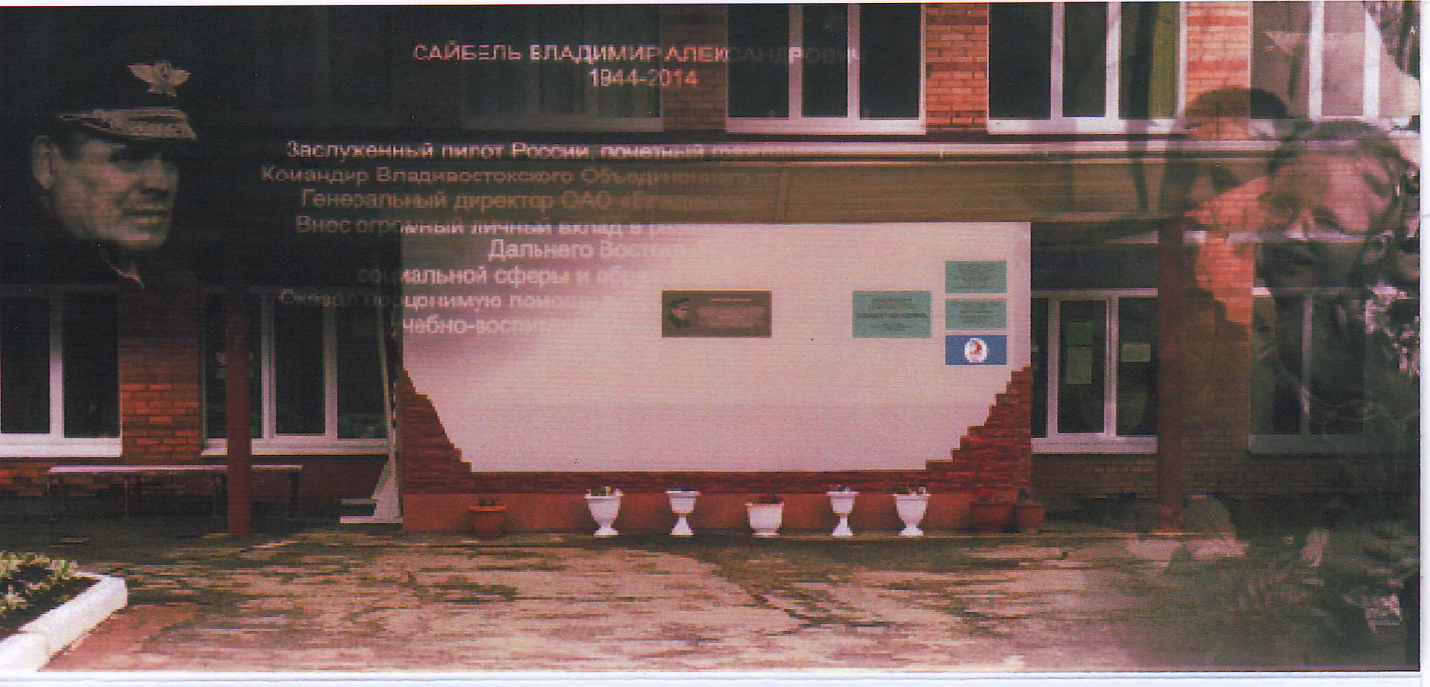 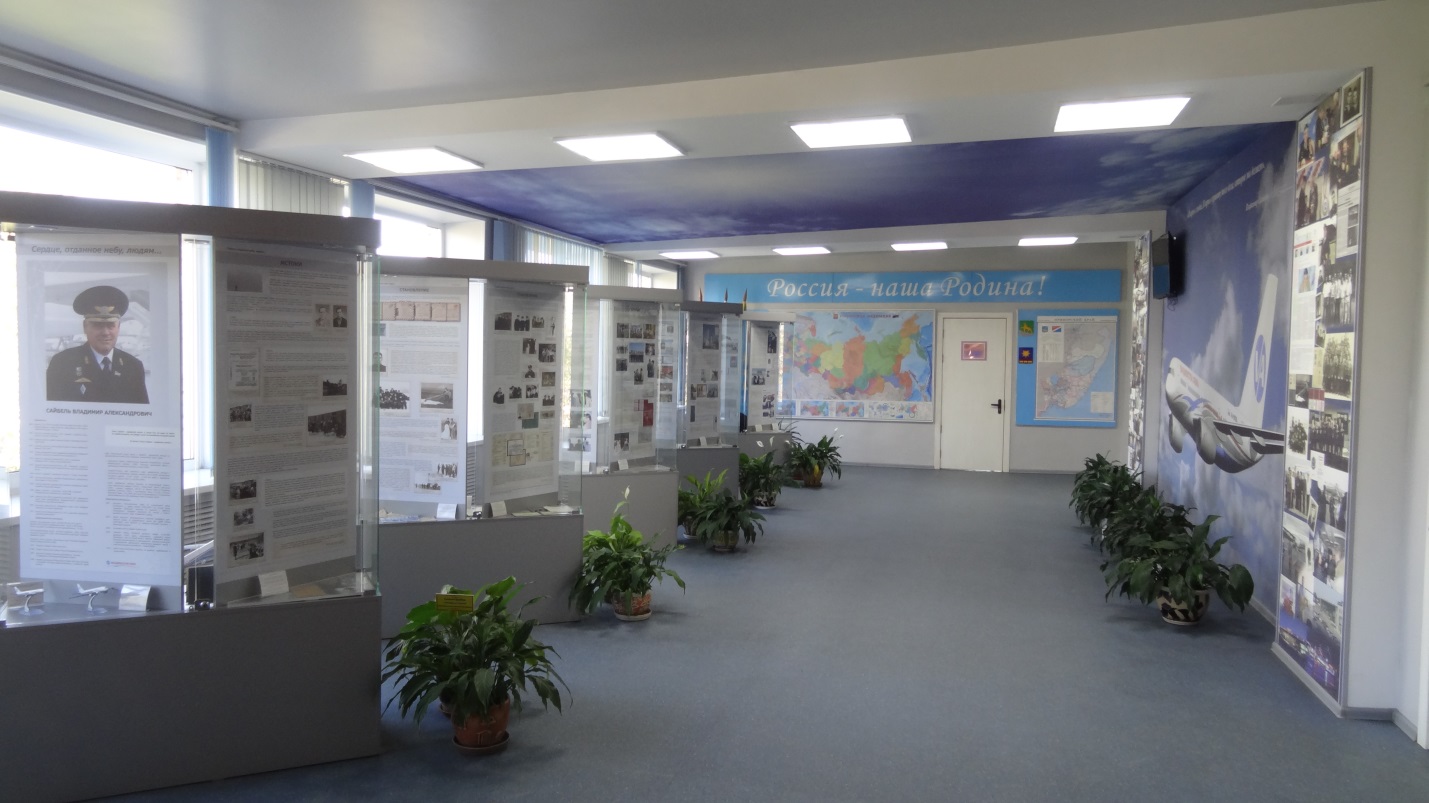 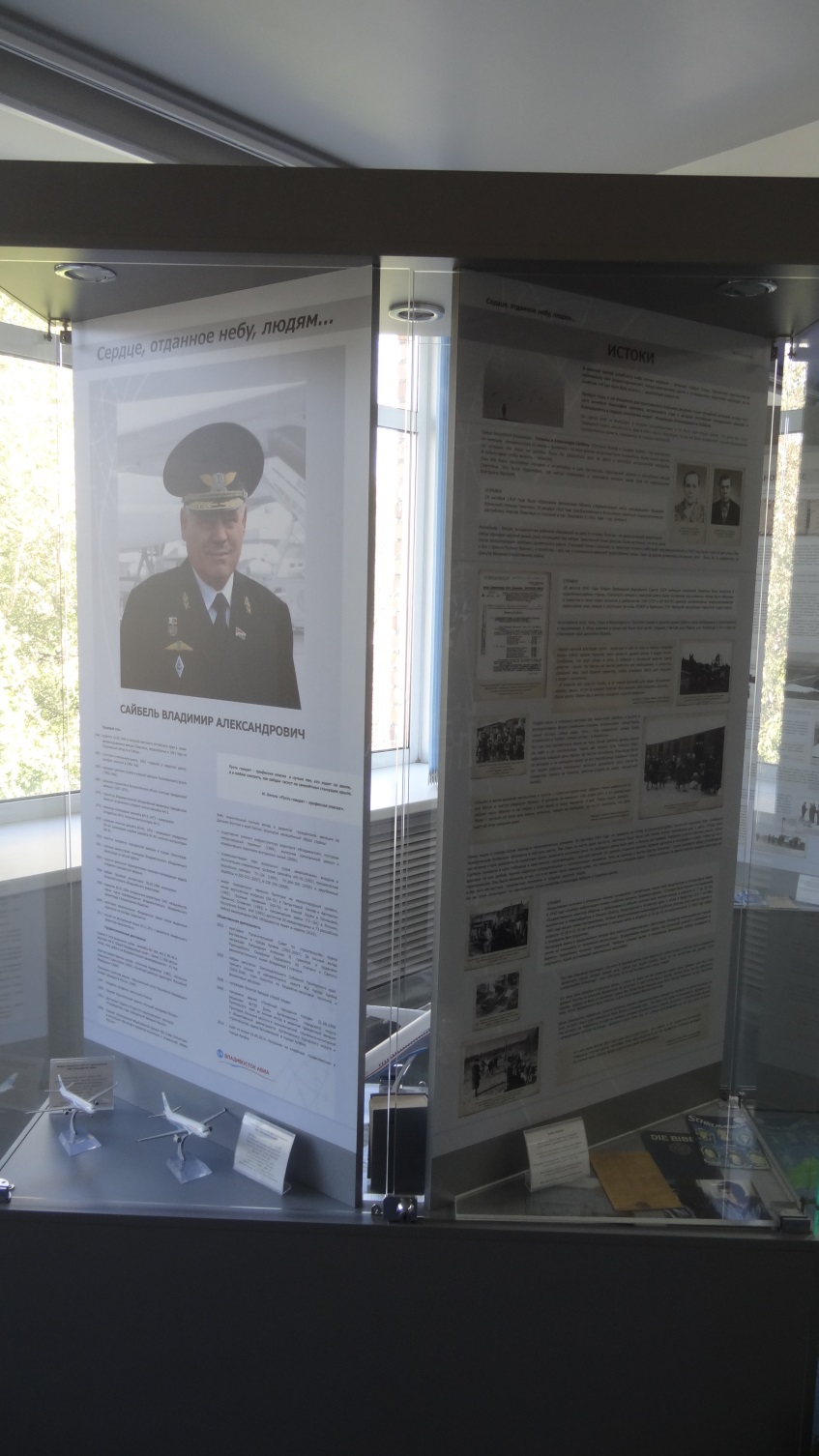 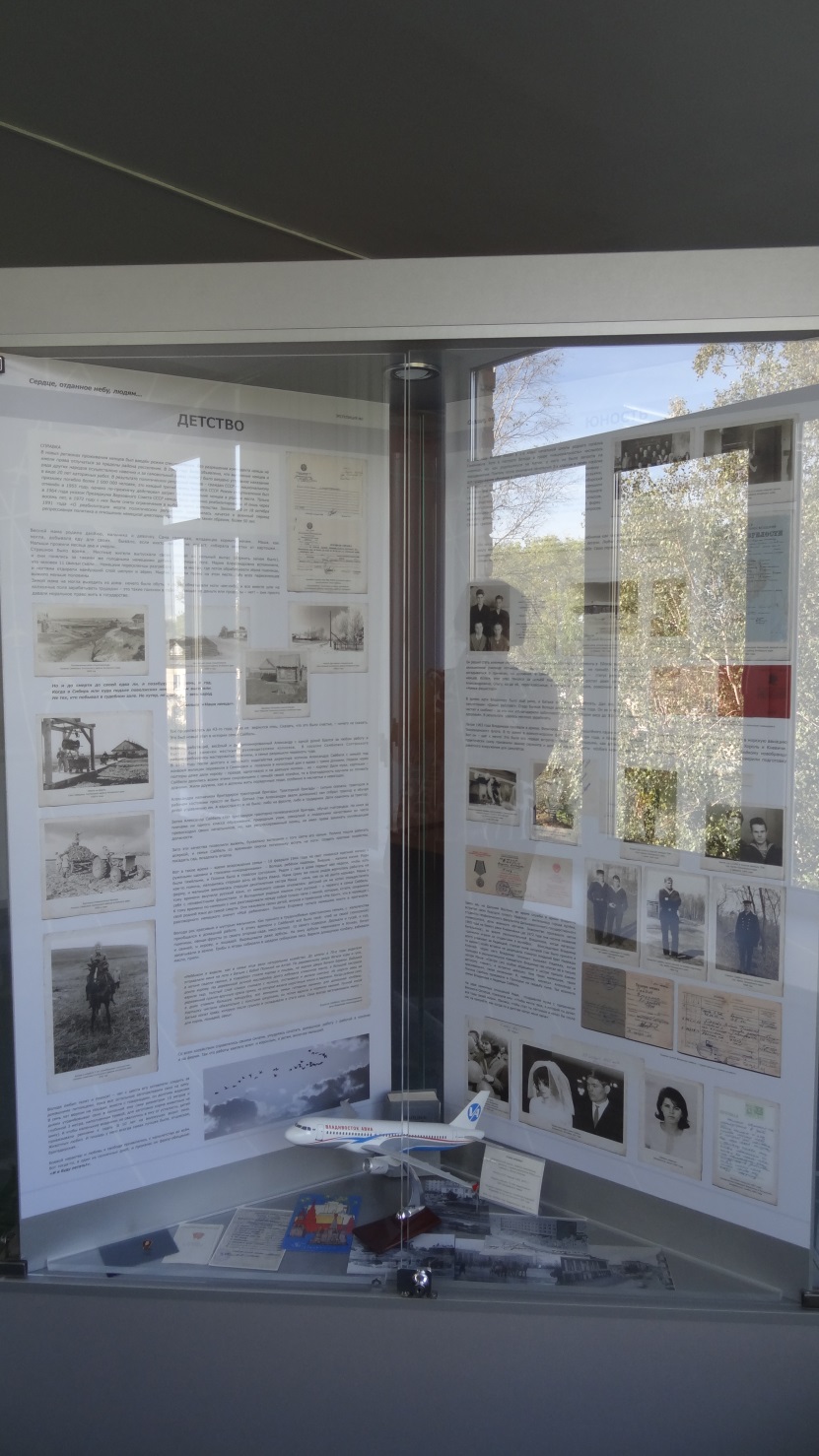 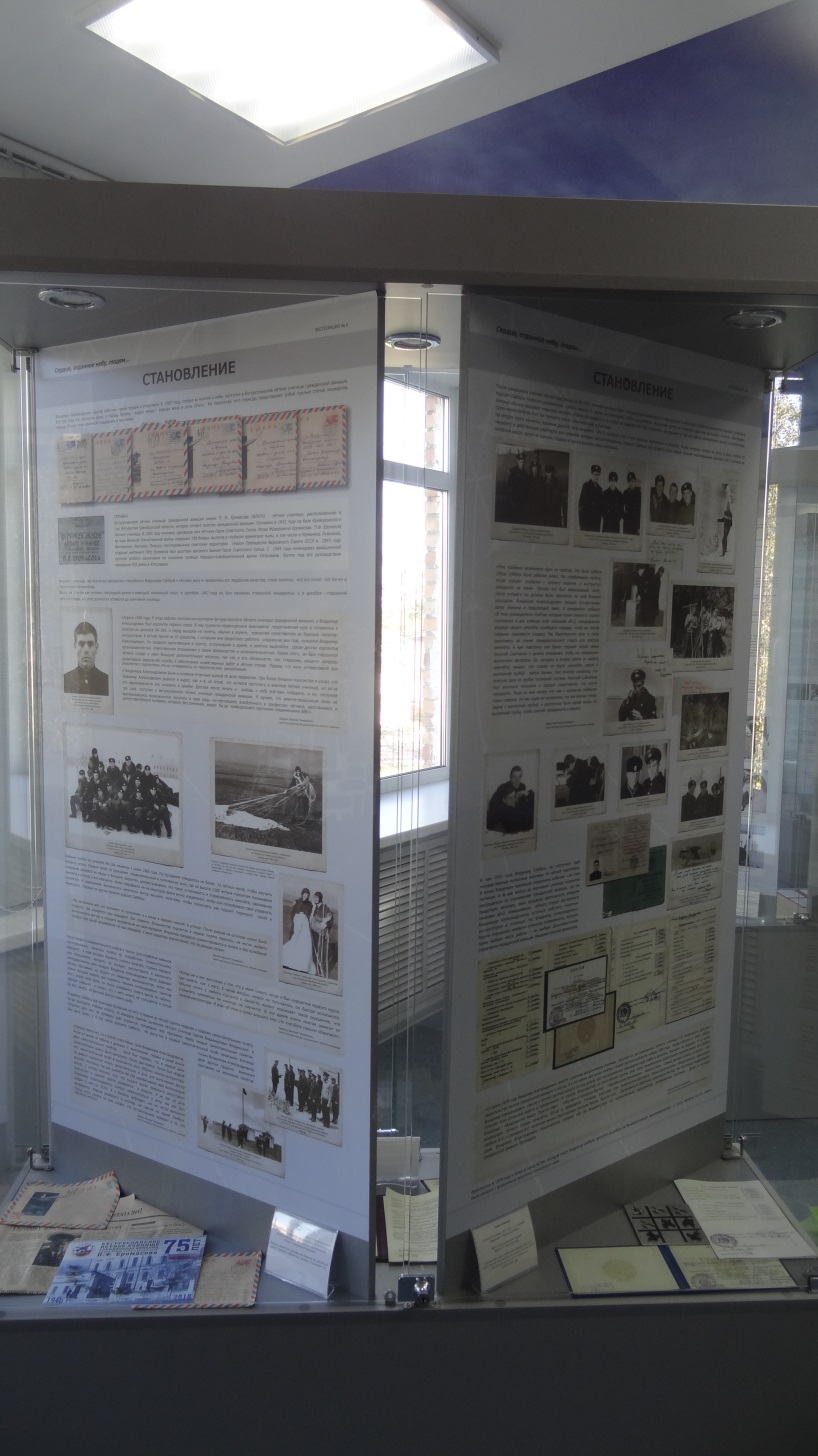 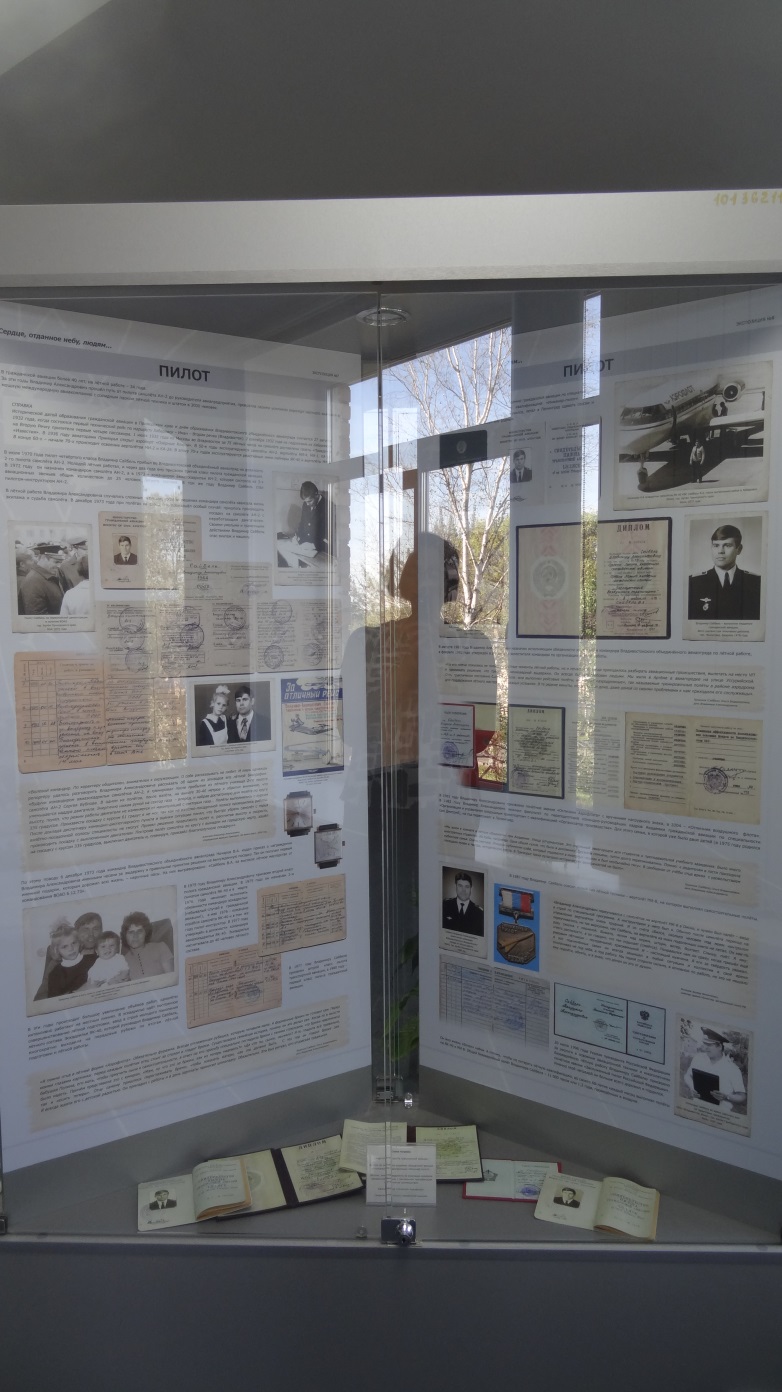 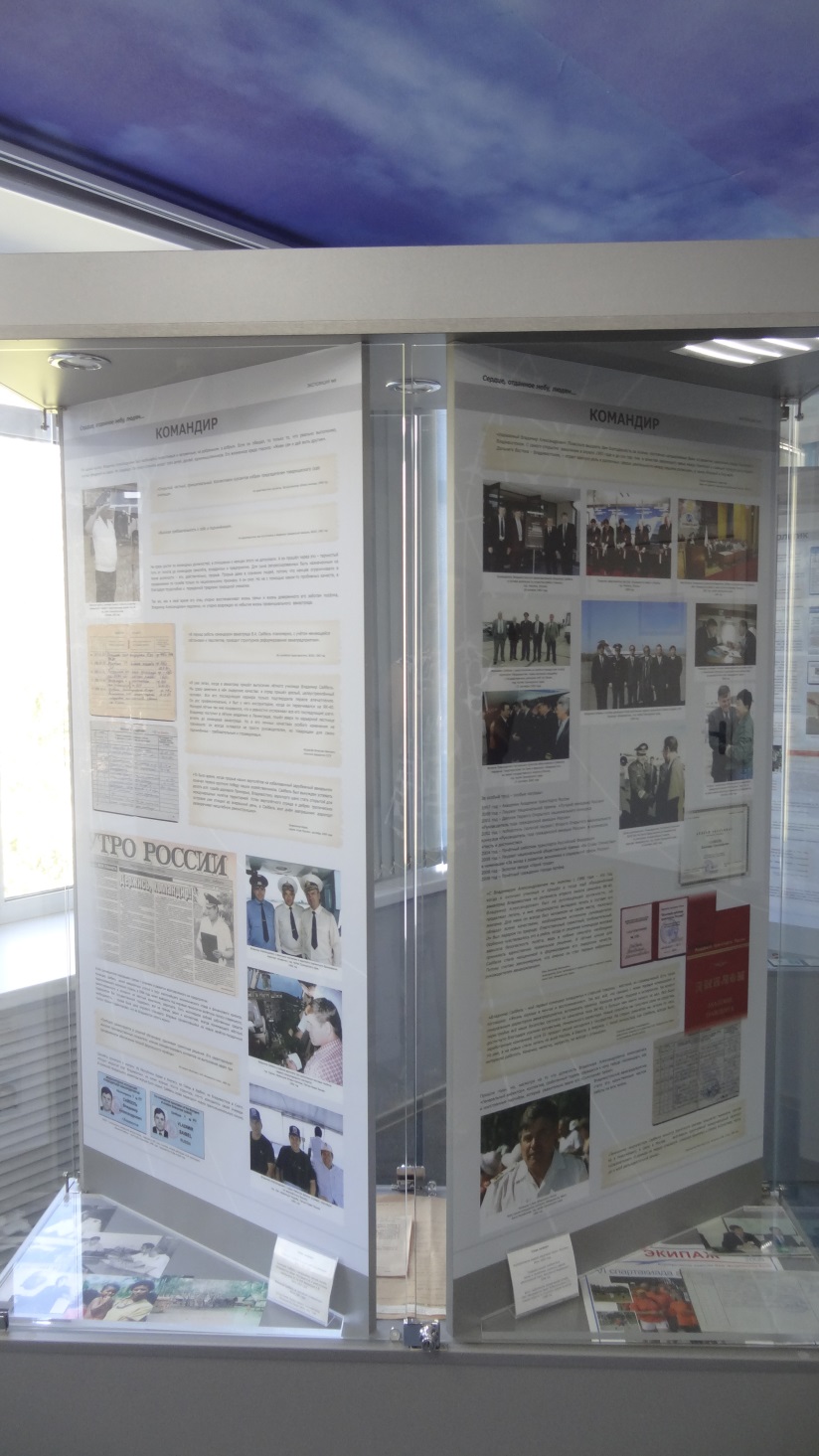 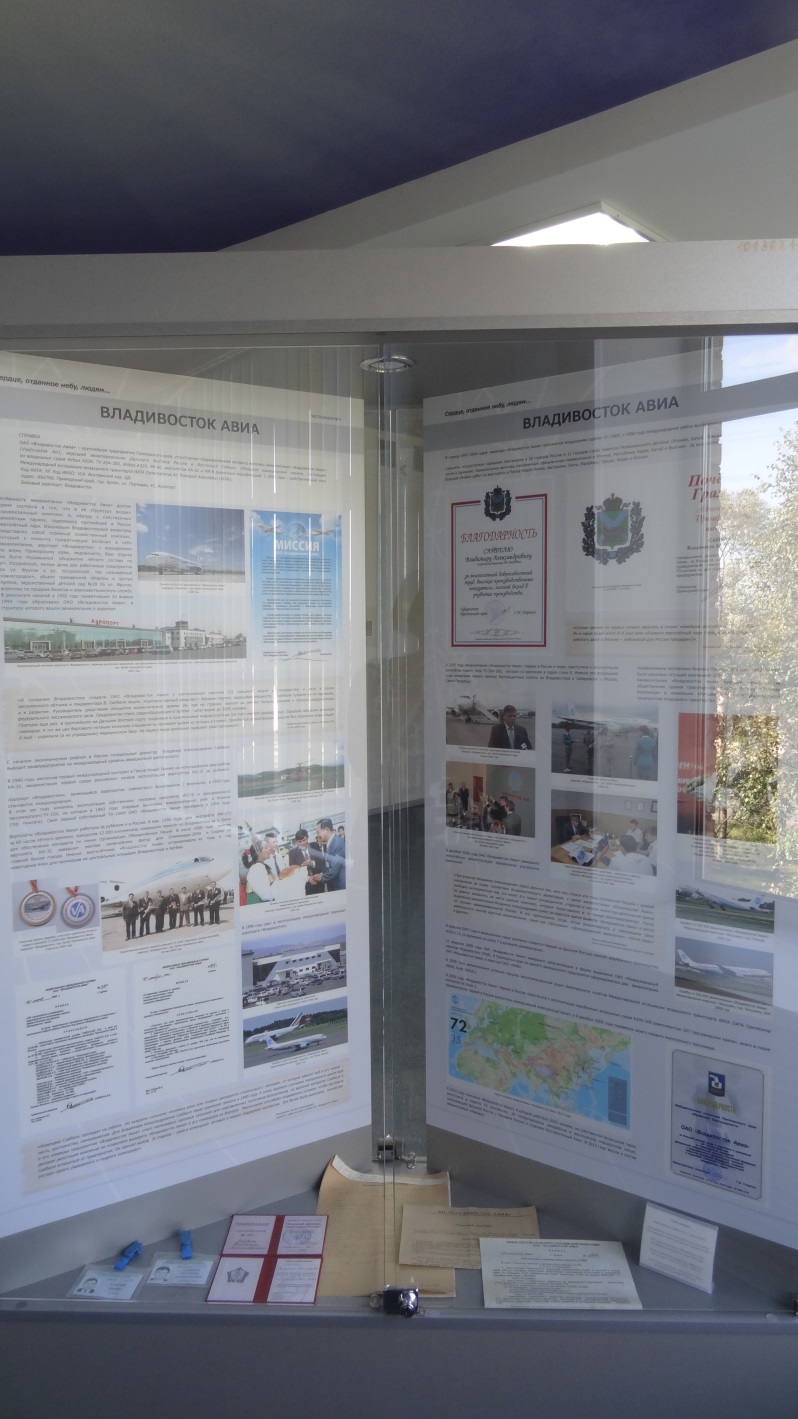 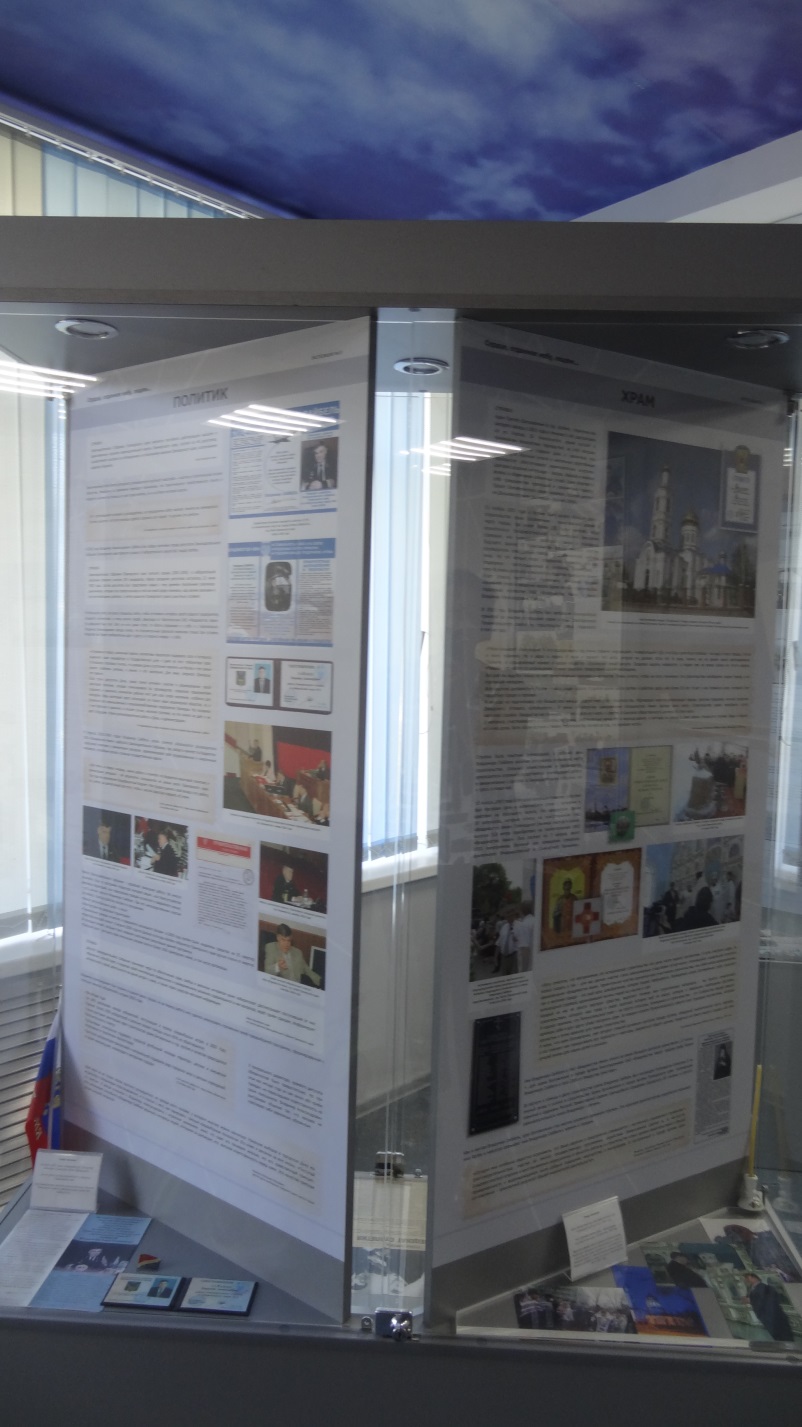 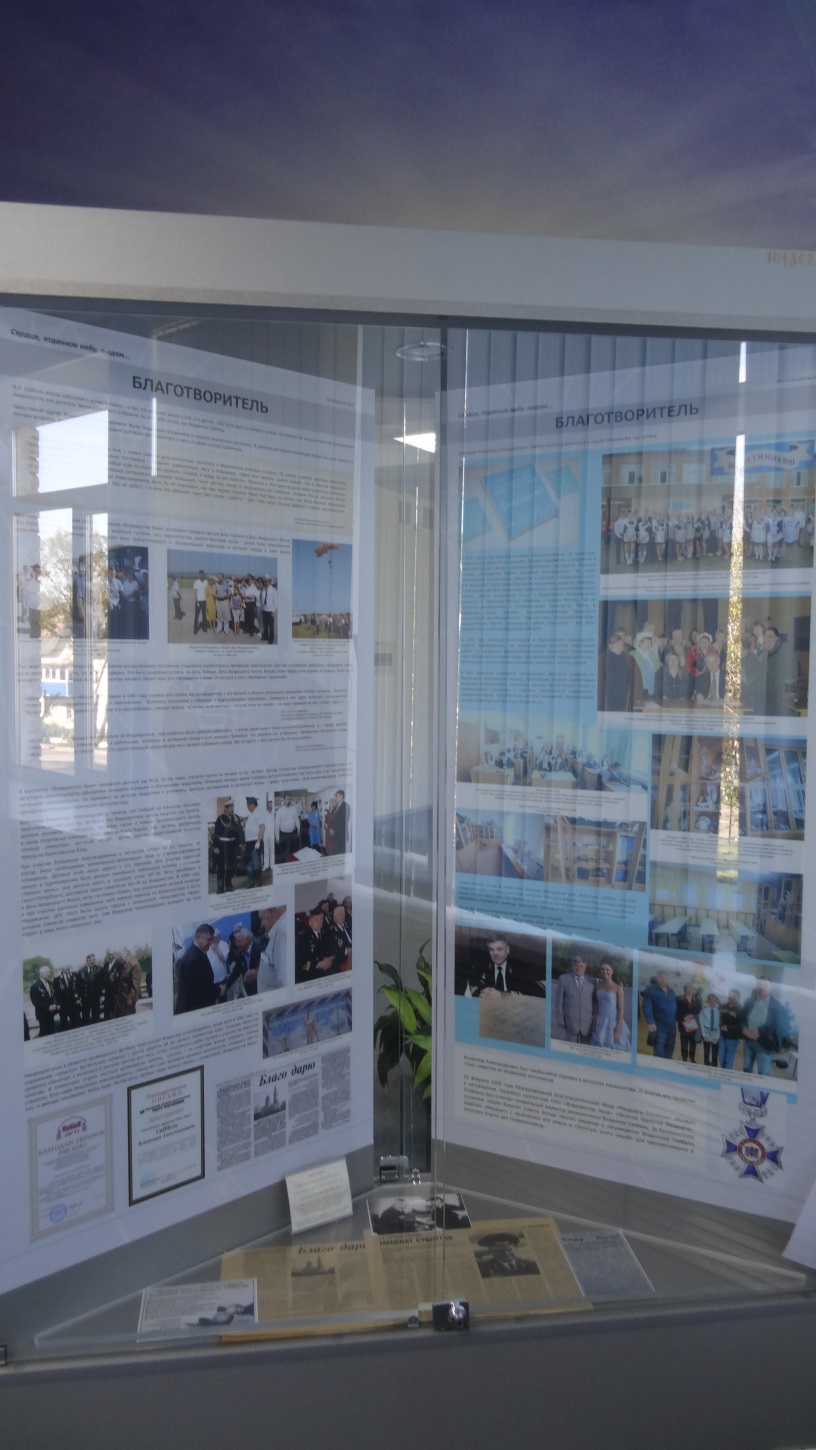 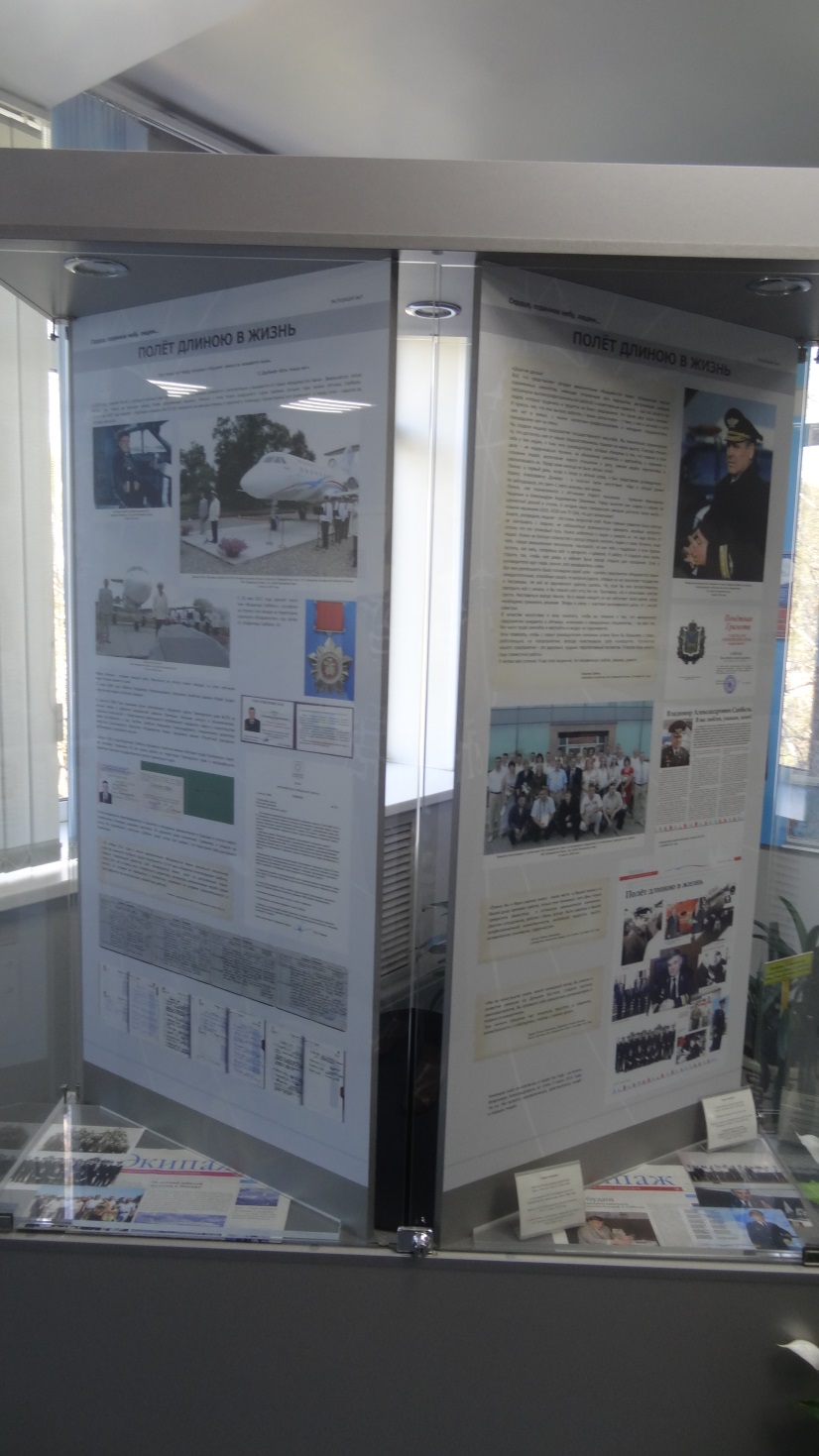 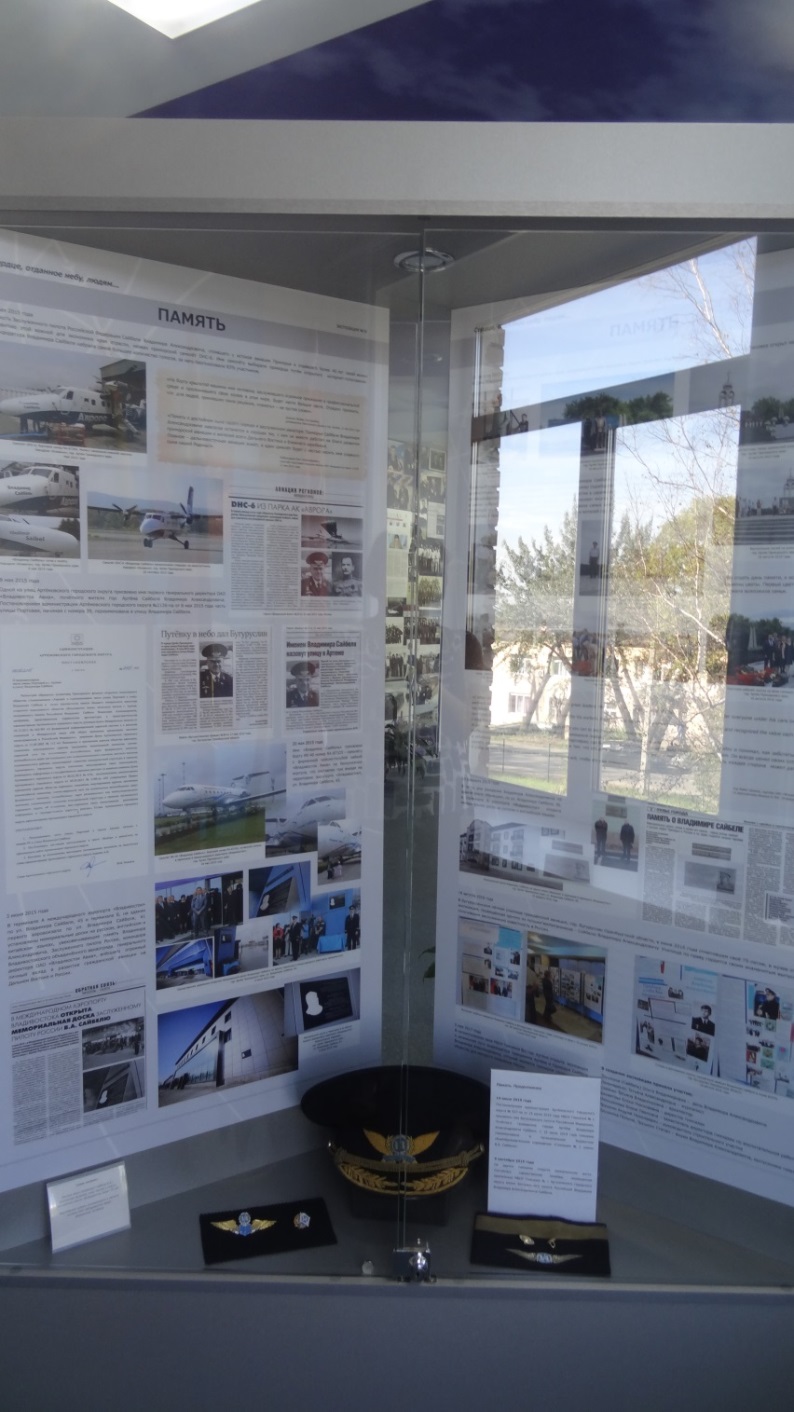 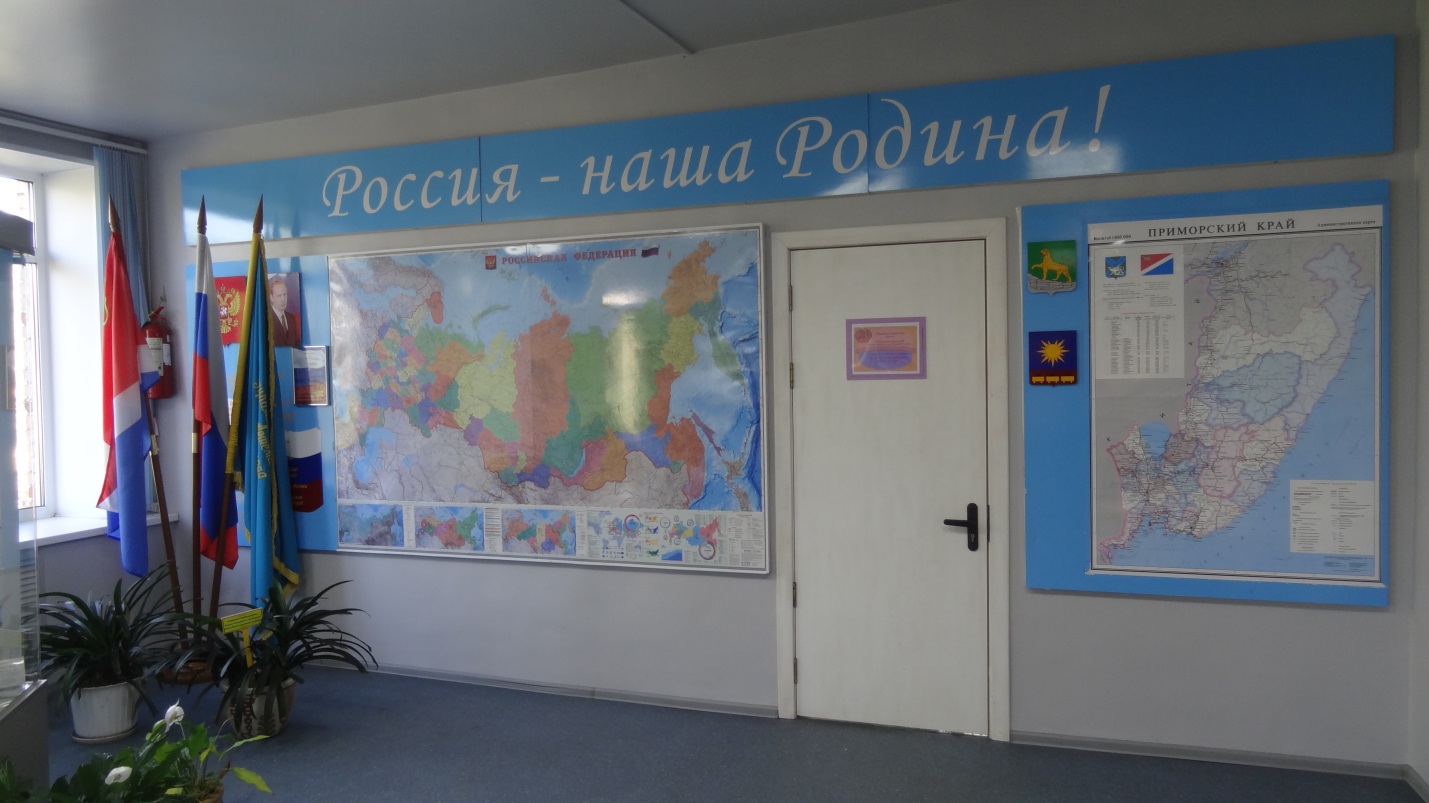 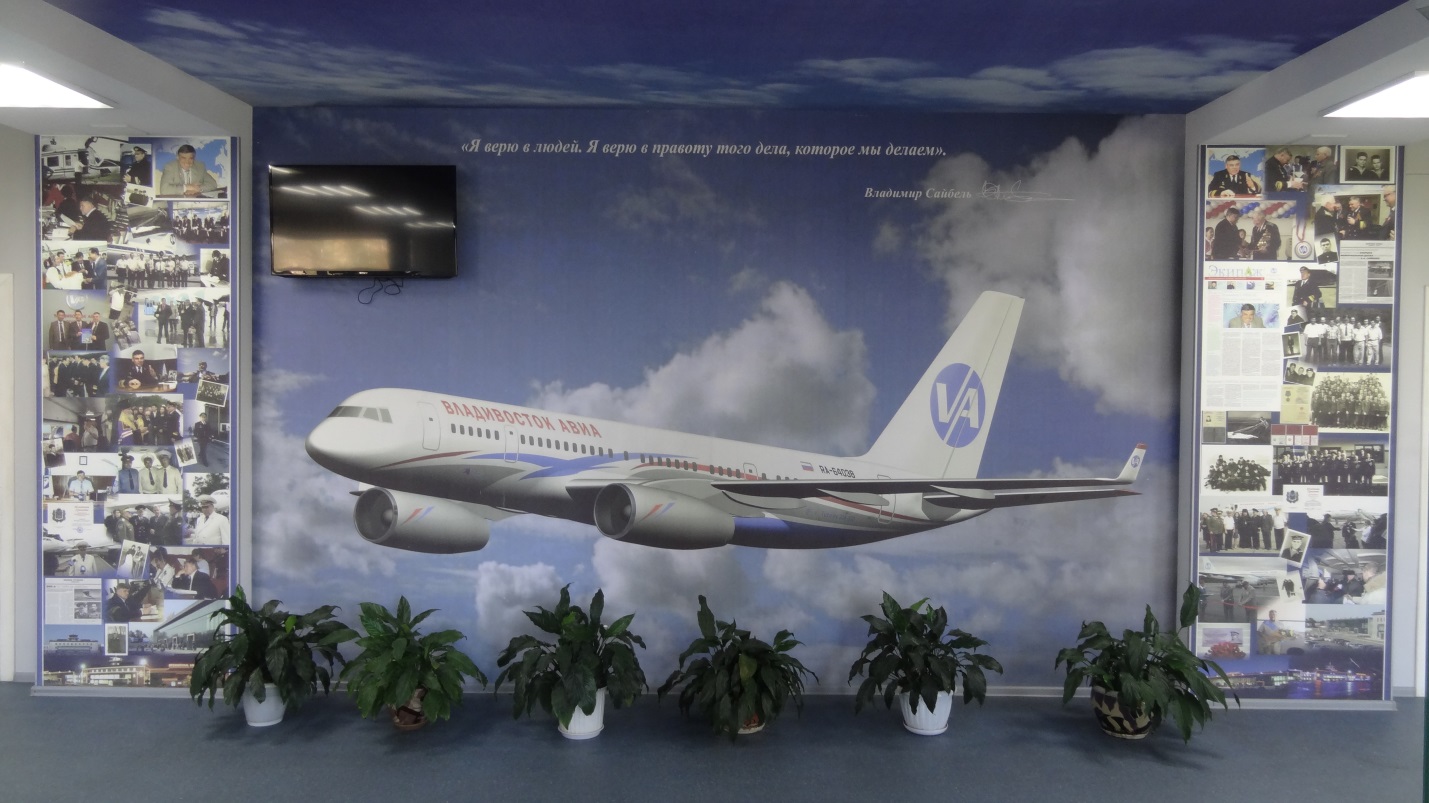 